ПОСТАНОВЛЕНИЕ                                          ҠАРАР14 ғинуар 2016 й.                   №  04                  14 января 2016 г.О внесении изменений в постановление от 12.12.2012года №48 «Об утверждении порядка осуществления администрацией сельского поселения Кашкинский сельсовет муниципального района Аскинский район Республики Башкортостан бюджетных полномочий главных администраторов доходов бюджетов бюджетной системы Российской Федерации»В целях реализации положений статьи 160.1 Бюджетного кодекса Российской Федерации, ПОСТАНОВЛЯЮ:1. Внести изменения в постановление № 48 от 12.12.2012 года «Об утверждении порядка осуществления администрацией сельского поселения Кашкинский сельсовет муниципального района Аскинский район Республики Башкортостан бюджетных полномочий главных администраторов доходов бюджетов бюджетной системы Российской Федерации» по коду бюджетной классификации:000 2020401410 0000 151 –«Межбюджетные трансферты, передаваемые бюджетам сельских поселений из бюджетов муниципальных районов на осуществление части полномочий по решению вопросов местного значения в соответствии с заключенными соглашениями»,  установив следующую структуру кода подвида доходов бюджетной классификации:2. Контроль над исполнением настоящего постановления оставляю за собой. Глава сельского поселения Кашкинский сельсовет муниципального района Аскинский район Республики Башкортостан		Р.К.ЗиннатуллинБАШҠОРТОСТАН РЕСПУБЛИКАҺЫАСҠЫН  РАЙОНЫ    МУНИЦИПАЛЬ РАЙОНЫНЫҢ ҠАШҠА  АУЫЛ  СОВЕТЫ АУЫЛ  БИЛӘМӘҺЕ ХӘКИМИӘТЕ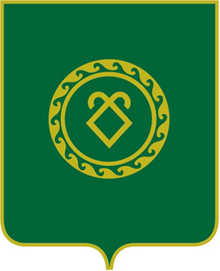 РЕСПУБЛИКА  БАШКОРТОСТАНАДМИНИСТРАЦИЯ СЕЛЬСКОГО ПОСЕЛЕНИЯ КАШКИНСКИЙ СЕЛЬСОВЕТ МУНИЦИПАЛЬНОГО РАЙОНА АСКИНСКИЙ РАЙОН7301 151Прочие безвозмездные поступления 